                                                                                                              Проект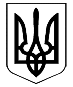 Коломийська районна державна адміністраціяКолегія районної державної адміністраціїРішеннявід ______________ 	                    м.Коломия			            №________Про виконання районної цільової Програми «Духовне життя» за І півріччя 2016 рокуУ першому півріччі 2016 року, в рамках заходів, передбачених Програмою «Духовне життя», надавалася всебічна допомога  в межах, передбачених законодавством України, церквам і релігійним організаціям у реалізації їхніх статутних завдань. Центром культурно-освітньої роботи і народної творчості відділу культури райдержадміністрації надається всебічна методологічна допомога представникам релігійних організацій щодо написання сценаріїв, організації і проведення духовних заходів.Проводилися юридичні консультації з питань державно-церковних відносин. Продовжується співпраця з громадою святого Антонія Падуанського РКЦ смт. Гвіздець щодо вирішення питання реставрації будівель монастирського комплексу,заключено договір оренди між Коломийською районною радою та римо-католицькою громадою селища щодо перебування школи мистецтв в культовій споруді.Очільники та представники духовенства традиційних церков району є постійними гостями різноманітних заходів, які відбуваються у районі. Враховуючи вищенаведене колегія районної державної адміністрації вирішила рекомендувати: Інформацію начальника відділу культури райдержадміністрації Людмили Федор про виконання районної цільової Програми «Духовне життя» за І півріччя 2016 року взяти до відома.Відділу культури райдержадміністрації (Л. Федор):продовжувати роботу по виконанню районної цільової Програми «Духовне життя» з метою своєчасного виконання передбачених Програмою заходів;поліпшувати роботу щодо покращення умов для задоволення духовних потреб жителів району;продовжувати роботу щодо збереження та належного використання культових споруд, пам’яток архітектури;створювати умови для належного міжконфесійного функціонування.Координацію роботи та узагальнення інформації щодо виконання рішення покласти на головного відповідального виконавця - відділ культури райдержадміністрації.Контроль за виконанням рішення покласти на заступника голови районної державної адміністрації Любов Михайлишин.Голова районноїдержавної адміністрації,голова колегії                                                                     Любомир Глушков